                                  Государственное бюджетное учреждение Самарской области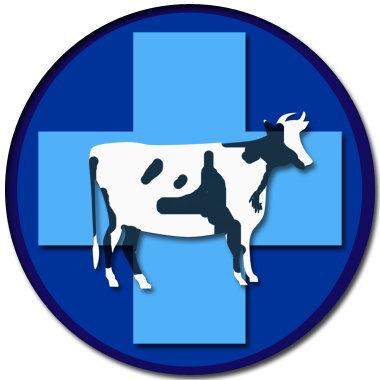 	                                                                                     «Самарское ветеринарное объединение»                                                                                                     ЯЩУРЯщур  - высоко контагиозная, остро протекающая инфекционная вирусная болезнь парнокопытных сельскохозяйственных и диких животных, а также верблюдов, характеризующаяся лихорадкой, развитием афтозных поражений на слизистой оболочке ротовой полости, коже конечностей в области венчика и мякишей, реже на вымени. В исключительных случаях ящуром заболевают другие виды животных, кроме парнокопытных. При несоблюдении мер личной профилактики ящуром заболевают люди, наиболее восприимчивы дети.                 Ущерб от ящура исчисляется миллиардами рублей в связи с его быстрым и широким распространением, снижением продуктивности взрослых животных, гибелью молодняка, большими затратами на карантинные мероприятия. Ящур представляет собой биологическую катастрофу, по экономическому ущербу в десятки раз превышающую ущерб от таких стихийных бедствий, как землетрясения, наводнения, ураганы и т.д. Восприимчивы к вирусу ящура около 100 видов парнокопытных. Наиболее восприимчив крупный рогатый скот с почти 100 % заболеваемостью. Высокая восприимчивость к вирусу ящура установлена также у свиней, затем у овец и коз.                                                                                                                                      Клинические признаки: В организм животного вирус попадает различными путями (аэрогенным, алиментарным, при непосредственном контакте). Инкубационный период продолжается при ящуре от 2 до 7, а иногда до 14-21 дня. Зараженные животные в этот период уже выделяют вирус во внешнюю среду и представляют опасность для других животных. У крупного рогатого скота бывает доброкачественное и злокачественное течение ящура. При доброкачественном течении первичным признаком болезни является снижение аппетита. Затем появляется лихорадка, температура тела повышается до 40,5-41,5°С. Животные угнетены, отказываются от корма, пульс и дыхание учащены, удой резко снижается. В начальном периоде болезни слизистая оболочка рта сухая, горячая, наблюдается ее гиперемия (покраснение). На 2-3-й день после подъема температуры тела в ротовой полости на языке, на крыльях носа, а иногда и на носовом зеркальце появляются афты (пузырьки), наполненные вначале прозрачной, а затем мутной жидкостью. Затем стенки пузырька через 1-3 дня разрываются, содержащаяся в них лимфа смешивается со слюной и выделяется наружу. На месте лопнувших пузырей образуются болезненные эрозии с неровными краями, которые через 5-8 дней заживают. Температура тела с появлением афт быстро снижается. В период лихорадки и появления вторичных афт животные выделяют обильное количество слюны. Слюна тягучая, тянется до пола, животные своеобразно причмокивают. Афты образуются также на коже конечностей в области межкопытной щели и венчика, что сопровождается хромотой. У коров инфекционный процесс может сопровождаться, помимо указанного, поражением вымени. Кожа на сосках краснеет, набухает, появляются мелкие афты, которые затем сливаются, достигая величины лесного ореха. Образовавшиеся на сосках афты при доении лопаются и на их месте остаются болезненные эрозии, процесс может осложниться гнойным маститом. Молоко больных коров становится слизистым, горьковатым на вкус, легко свертывается и с трудом сбивается в масло. Аналогичные симптомы при ящуре отмечают у овец и коз, однако течение болезни у этого вида животных более доброкачественное.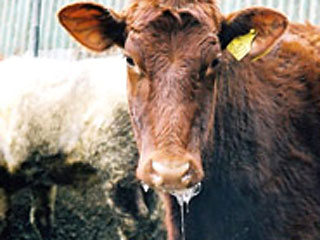 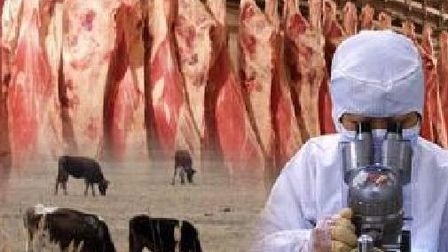 Профилактика: Множественность типов возбудителя ящура, разнообразный механизм передачи и широкий диапазон восприимчивых животных представляют собой основные проблемы борьбы с ящуром. Система противоящурных мероприятий в нашей стране базируется на научно обоснованном прогнозировании эпизоотической ситуации, предусматривает зональный принцип их осуществления. Приоритетными в системе являются общие ветеринарно-санитарные меры по предотвращению заноса вируса ящура, а в районах перманентной угрозы и в зонах высокой степени риска возникновения и распространения ящура наряду с ними предусматривается вакцинация восприимчивых животных против ящура Для иммунопрофилактики ящура и борьбы с эпизоотиями в неблагополучных и непосредственно угрожаемых хозяйствах разработаны и применяются инактивированные вакцины с профилактической целью, а также для вынужденной обработки животных в неблагополучных и угрожаемых по ящуру зонах.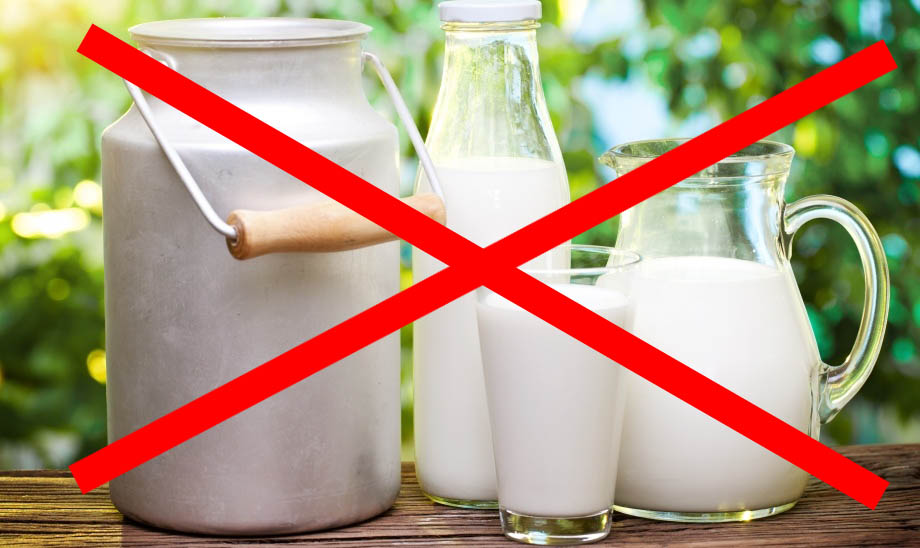 Меры борьбы: при возникновении ящура мероприятия по ликвидации его определяются эпизоотической обстановкой, географическими условиями, методом ведения животноводства, уровнем развития страны и др. С учетом этого меры борьбы с ящуром в разных странах можно разделить на четыре направления.                                                                                                                                                    1. Радикальный метод борьбы с ящуром (так называемый stamping out), заключается в немедленном убое всех больных, подозрительных по заболеванию и подозреваемых в заражении восприимчивых животных и отказе от вакцинации. Данный метод применяют в развитых благополучных странах при первичном появлении болезни. Этот метод может позволить полностью ликвидировать ящур в первичном очаге.                                                                                                                                                 2. Отказ от профилактической иммунизации животных, а в случае возникновения ящура убой (уничтожение) животных в очаге и проведение вынужденной вакцинации вокруг очага инфекции.                   3. Систематическая профилактическая иммунизация восприимчивых животных в угрожаемых зонах. При возникновении ящура убой (уничтожение) больных и проведение кольцевой вакцинации вокруг очага инфекции (успешно применяется в нашей стране).                                                                                                                                                                                                                                           4. Комплексный метод борьбы с ящуром, заключается в сочетании метода убоя заболевших и подозрительных по заболеванию животных с активной иммунизацией восприимчивого поголовья при одновременном проведении санитарно-карантинных мероприятий. Комплексный метод применяют в зонах, ранее неблагополучных по ящуру, в пограничных зонах, особенно при угрозе заноса ящура, в зонах действия институтов и предприятий, занятых изготовлением противоящурных биопрепаратов. В случае возникновения ящура больных и подозрительных по заболеванию животных изолируют или убивают. Неблагополучную зону карантинируют, всех животных в угрожаемой зоне иммунизируют. Этот метод следует считать наиболее эффективным, так как мероприятия направлены на все звенья эпизоотической цепи.                                                                                                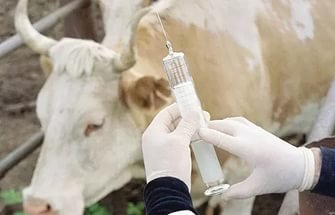      Телефон горячий линии по Самарской области при подозрении заболевания животных инфекционными заболеваниями 8(846)951-00-31